Каратузский сельсовет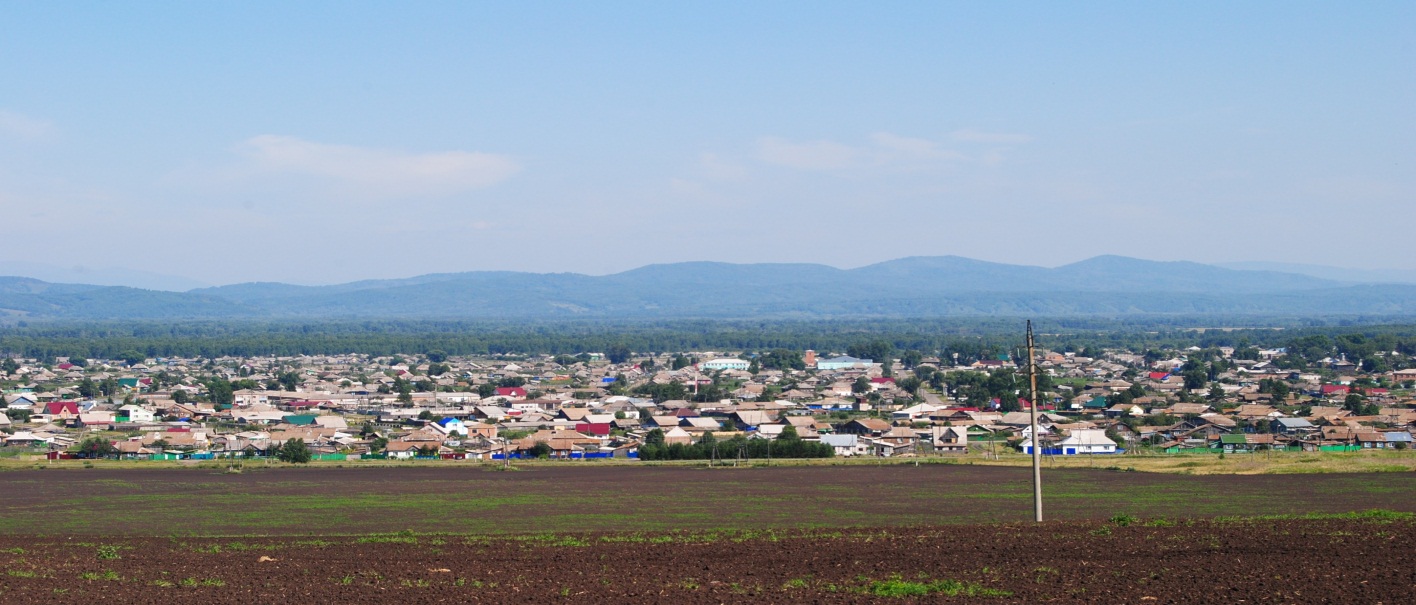 № 12 (381) от 5 декабря 2022 г.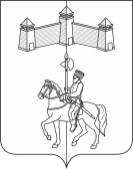 АДМИНИСТРАЦИЯ КАРАТУЗСКОГО СЕЛЬСОВЕТАПОСТАНОВЛЕНИЕ30.11.2022г.                                 с. Каратузское                                     № 175 -ПОб обеспечении безопасности людей на водных объектах в осенне-зимний период 2022-2023 годов и весенний период 2023 года на территории МО «Каратузский сельсовет»В целях обеспечения безопасности людей на водных объектах на территории МО «Каратузский сельсовет», во исполнение постановления администрации Каратузского района от 28.11.2022 года № 954-п., руководствуясь действующим законодательством, ПОСТАНОВЛЯЮ:Утвердить план мероприятий по охране здоровья и жизни людей на водных объектах Каратузского сельсовета в зимний период 2022-2023 годов и весенний период 2023 года, (приложение №1).Создать манёвренную группу экстренного реагирования по охране здоровья и жизни людей на водных объектах Каратузского сельсовета в зимний период 2022-2023 годов и весенний период 2023 года, (приложение  № 2).Поручить лицам состава манёвренной группы с участием сотрудника правоохранительных органов (по согласованию) ежемесячно проводить рейды с целью обеспечения безопасности людей на водных объектах.Запретить образование зимних переправ (переездов, переходов) через р. «Каратузка» в черте населенного пункта, произвести установку информационных знаковОрганизовать информационное обеспечение населения по вопросам обучения и соблюдения мер безопасности на водных объектах в зимний период. При проведении культурно – массовых мероприятий на водных объектах заблаговременно информировать об их проведении ОП №2 МО МВД России «Курагинский» и Государственную инспекцию по маломерным судам Федерального казенного учреждения «Центр ГИМС МЧС России по Красноярскому краю».Контроль над исполнением настоящего постановления оставляю за собой.Опубликовать настоящее постановление в печатном издании органа местного самоуправления Каратузский сельсовет «Каратузский вестник».Постановление вступает в силу в день, следующий за днём его  официального опубликования в периодическом печатном  издании «Каратузский вестник». Глава Каратузского сельсовета                                                                                                                                            А.А. СаарПриложение № 1 к постановлению№ 175 –П от 30.11.2022г.ПЛАН мероприятий по обеспечению безопасности людей на водных объектах Каратузского сельсовета в зимний период 2022-2023 годов и весенний период 2023 года.Приложение № 2 к постановлению№     –П от 30.11.2022г.СОСТАВманевренной группы экстренного реагирования по обеспечению безопасности людей на водных объектах Каратузского сельсовета в зимний период 2022-2023 годов и весенний период 2023 года.А.А. Саар – глава Каратузского сельсоветаА.М. Болмутенко – заместитель главы администрации Каратузского сельсоветаА.В. Марущенко – Начальник ОУУП ОП №2 МО МВД России «Курагинский» (по согласованию)М.Д. Асалбеков – Начальник службы благоустройства администрации Каратузского сельсоветаА.С Ходаков - Ведущий специалист по вопросам ЖКХ, благоустройства, транспорта и строительства Каратузского сельсовета.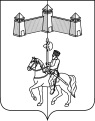 АДМИНИСТРАЦИЯ КАРАТУЗСКОГО СЕЛЬСОВЕТА КАРАТУЗСКОГО РАЙОНА КРАСНОЯРСКОГО КРАЯПОСТАНОВЛЕНИЕ05.12.2022г.			с.Каратузское					№176-ПОб утверждении Положения о порядке ведения муниципальной долговой книги в Каратузском сельсовете Каратузского района Красноярского краяВ соответствии со статьями 120 и 121 Бюджетного кодекса Российской Федерации, руководствуясь Уставом Каратузского сельсовета Каратузского района Красноярского края,ПОСТАНОВЛЯЮ:1. Утвердить Положение о порядке ведения муниципальной долговой книги в Каратузском сельсовете Каратузского района Красноярского края согласно приложению к настоящему Постановлению.2. Признать утратившим силу постановление от 01.06.2018г. №97-П «Об утверждении Порядка ведения муниципальной долговой книги Каратузского сельсовета».3. Контроль за исполнением настоящего Постановления оставляю за собой.4. Настоящее Постановление вступает в силу в день, следующий за днем его официального опубликования в печатном издании «Каратузский Вестник».Глава администрацииКаратузского сельсовета										А.А.СаарПриложениек Постановлению администрации Каратузского сельсоветаот 05.12.2022г. № 176-П-ППоложение о порядке ведения муниципальной долговой книги в Каратузском сельсовете Каратузского района Красноярского края (далее - Положение)1. Настоящее Положение разработано в соответствии со статьями 120 и 121 Бюджетного кодекса Российской Федерации и определяет порядок ведения муниципальной долговой книги в Каратузском сельсовете Каратузского района Красноярского края  (далее - долговая книга), в которую заносится информация о долговых обязательствах в Каратузском сельсовете Каратузского района Красноярского края (далее – Каратузский сельсовет), в целях надлежащего учета данных долговых обязательств и контроля за состоянием муниципального долга.2. Ведение долговой книги осуществляется МБУ «Каратузская сельская централизованная бухгалтерия» (далее – уполномоченный орган) на основании документов (оригиналов или заверенных копий), подтверждающих возникновение долгового обязательства, в соответствии с настоящим Положением.3. В долговую книгу вносятся сведения:- о виде долгового обязательства;- о форме обеспечения долгового обязательства;- о номере и дате возникновения долгового обязательства;- о кредиторе;- о дате исполнения долгового обязательства (прекращения по иным основаниям);- об объеме просроченной задолженности;- о дате проведения операции;- об объеме привлечения долгового обязательства;- об объеме исполнения долгового обязательства;- об объеме муниципального долга нарастающим итогом (без процентов по кредитным договорам);- об объеме муниципального долга в разрезе договоров (соглашений), видов ценных бумаг.4. Долговая книга содержит информацию о долговых обязательствах Каратузского сельсовета. 5. В долговой книге учитываются следующие виды долговых обязательств:1) ценные бумаги Каратузского сельсовета (муниципальные ценные бумаги);2) бюджетные кредиты, привлеченные в валюте Российской Федерации в местный бюджет из других бюджетов бюджетной системы Российской Федерации;3) бюджетные кредиты, привлеченные от Российской Федерации в иностранной валюте в рамках использования целевых иностранных кредитов;4) кредиты, привлеченные муниципальным образованием от кредитных организаций в валюте Российской Федерации;5) гарантии муниципального образования (муниципальные гарантии), выраженные в валюте Российской Федерации;6) муниципальные гарантии, предоставленные Российской Федерации в иностранной валюте в рамках использования целевых иностранных кредитов;7) иные долговые обязательства.Учет долговых обязательств осуществляется по каждому виду долговых обязательств.6. Основанием для включения долгового обязательства в долговую книгу является подписанный в установленном порядке договор (соглашение), по своим условиям соответствующий договорам (соглашениям), указанным в пункте 5 настоящего Положения, или зарегистрированное в установленном порядке решение о выпуске муниципальных ценных бумаг. При этом по каждому обязательству, включаемому в долговую книгу, указывается размер, дата возникновения и форма обеспечения исполнения данного обязательства.7. Основанием для внесения записи о полном или частичном исполнении долгового обязательства, включенного в долговую книгу, является соответствующий расчетный (платежный) документ, подтверждающий осуществление расчетов по обязательству.8. Подлинные документы, указанные в пунктах 5 и 6 настоящего Положения, предоставляются лицами, подписавшими соответствующие договоры (соглашения) или расчетные документы по ним, уполномоченному органу не позднее следующего дня с момента их подписания (оформления).При необходимости уполномоченный орган вправе затребовать у вышеуказанных лиц необходимые пояснения и иные документы, подтверждающие возникновение или изменение долговых обязательств.9. Информация о муниципальных долговых обязательствах Каратузского сельсовета (за исключением обязательств по муниципальным гарантиям) вносится в долговую книгу в срок, не превышающий пяти рабочих дней с момента возникновения соответствующего обязательства по форме, согласно приложению к настоящему Положению.Информация о долговых обязательствах по муниципальным гарантиям вносится в муниципальную долговую книгу в течение пяти рабочих дней с момента получения сведений о фактическом возникновении (увеличении) или прекращении (уменьшении) обязательств принципала, обеспеченных муниципальной гарантией.10. Регистрация муниципальных долговых обязательств Каратузского сельсовета осуществляется путем их внесения в долговую книгу.11. В объем муниципального долга Каратузского сельсовета включаются: 1) номинальная сумма долга по муниципальным ценным бумагам;2) объем основного долга по бюджетным кредитам, привлеченным в местный бюджет из других бюджетов бюджетной системы Российской Федерации;3) объем основного долга по кредитам, привлеченным муниципальным образованием от кредитных организаций;4) объем обязательств, вытекающих из муниципальных гарантий;5) объем иных непогашенных долговых обязательств муниципального образования.11.1. В объем муниципального внутреннего долга Каратузского сельсовета включаются:1) номинальная сумма долга по муниципальным ценным бумагам, обязательства по которым выражены в валюте Российской Федерации;2) объем основного долга по бюджетным кредитам, привлеченным в местный бюджет из других бюджетов бюджетной системы Российской Федерации, обязательства по которым выражены в валюте Российской Федерации;3) объем основного долга по кредитам, привлеченным муниципальным образованием от кредитных организаций, обязательства по которым выражены в валюте Российской Федерации;4) объем обязательств, вытекающих из муниципальных гарантий, выраженных в валюте Российской Федерации;5) объем иных непогашенных долговых обязательств муниципального образования в валюте Российской Федерации.11.2. В объем муниципального внешнего долга Каратузского сельсовета включаются:1) объем основного долга по бюджетным кредитам в иностранной валюте, привлеченным муниципальным образованием от Российской Федерации в рамках использования целевых иностранных кредитов;2) объем обязательств, вытекающих из муниципальных гарантий в иностранной валюте, предоставленных муниципальным образованием Российской Федерации в рамках использования целевых иностранных кредитов.12. Долговые обязательства Каратузского сельсовета могут быть краткосрочными (менее одного года), среднесрочными (от одного года до пяти лет) и долгосрочными (от пяти до 10 лет включительно).13. Уполномоченный орган передает информацию, внесенную в долговую книгу, финансовому органу, ведущему государственную долговую книгу Красноярского края в порядке и сроки, установленные этим органом.14. Уполномоченный орган несет ответственность за организацию ведения долговой книги, своевременность и правильность внесения в нее сведений, установленных в пункте 3 настоящего Положения, составление отчетов о состоянии и движении долга Каратузского сельсовета.15. Данные долговой книги хранятся в базе данных администрации Каратузского сельсовета.16. Информация, послужившая основанием для регистрации долгового обязательства в долговой книге, хранится в металлическом несгораемом шкафу, ключ от которого находится на ответственном хранении у лица, ответственного за ведение долговой книги.Приложениек ПоложениюДолговая книгаКаратузского сельсовета Каратузского района Красноярского краяпо состоянию на ______________ года------------------------------------------------------------------ 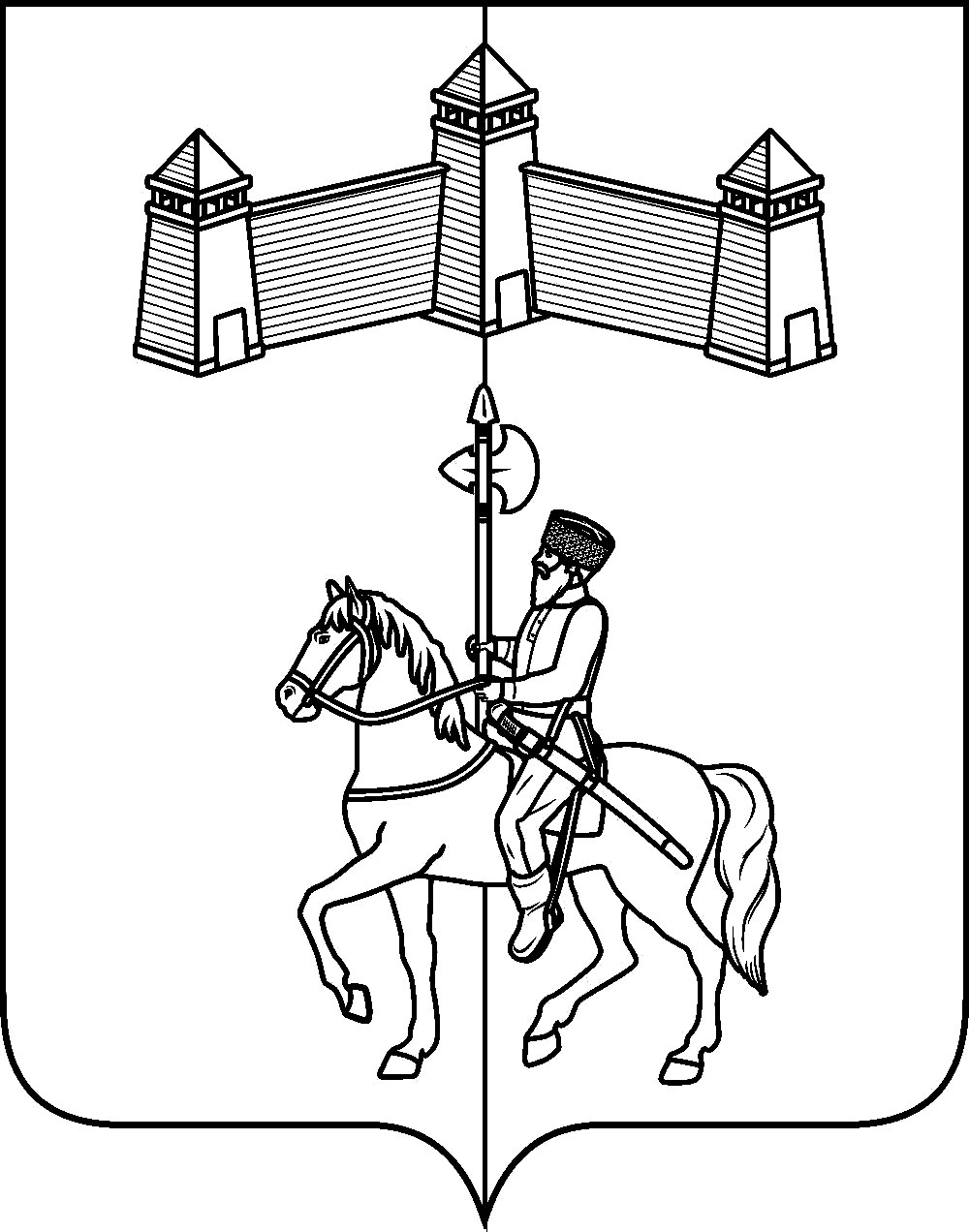 АДМИНИСТРАЦИЯ КАРАТУЗСКОГО СЕЛЬСОВЕТАКАРАТУЗСКОГО РАЙОНА КРАСНОЯРСКОГО КРАЯПОСТАНОВЛЕНИЕ05.12.2022г.			с.Каратузское				№177-ПО внесении изменений в Положение о межведомственной комиссии по оценке и обследованию помещения в целях признания его жилым помещением, жилого помещения пригодным (непригодным) для проживания граждан, а также многоквартирного дома в целях признания его аварийным и подлежащим сносу или реконструкции, садового дома жилым домом и жилого дома садовым домом, утвержденное постановлением от 03.06.2019г. №111-ПВ соответствии с Жилищным кодексом Российской Федерации, Федеральным законом от 06.10.2003 № 131-ФЗ «Об общих принципах организации местного самоуправления в Российской Федерации», постановлением Правительства Российской Федерации от 28.01.2006 № 47 «Об утверждении положения о признании помещения жилым помещением, жилого помещения непригодным для проживания и многоквартирного дома аварийным и подлежащим сносу или реконструкции, садового дома жилым домом и жилого дома садовым домом», руководствуясь Уставом Каратузского сельсовета Каратузского района Красноярского краяПОСТАНОВЛЯЮ:1. Внести в Положение о межведомственной комиссии по оценке и обследованию помещения в целях признания его жилым помещением, жилого помещения пригодным (непригодным) для проживания граждан, а также многоквартирного дома в целях признания его аварийным и подлежащим сносу или реконструкции, садового дома жилым домом и жилого дома садовым домом, утвержденное постановлением от 03.06.2019г. №111-П, следующие изменения:1.1. В абзаце 3 пункта 1.2 раздела 1 Положения слово «пожарной,» исключить.2. Контроль за исполнением настоящего постановления оставляю за собой.3. Настоящее постановление вступает в силу в день, следующий за днем его официального опубликования в печатном издании «Каратузский Вестник».Глава администрацииКаратузского сельсовета							А.А.Саар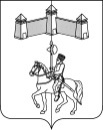 АДМИНИСТРАЦИЯ КАРАТУЗСКОГО СЕЛЬСОВЕТАКАРАТУЗСКОГО РАЙОНА КРАСНОЯРСКОГО КРАЯПОСТАНОВЛЕНИЕ05.12.2022 г. 			с. Каратузское				№178-ПО внесении изменений в постановление администрации Каратузского сельсовета от 23.03.2020г. №51-П «Об утверждении состава  межведомственной Комиссии по оценке и обследованию помещения в целях признания его жилым помещением, жилого помещения пригодным (непригодным) для проживания граждан, а также многоквартирного дома в целях признания его аварийным и подлежащим сносу или реконструкции на территории Каратузского сельсовета»В соответствии с Жилищным Кодексом Российской Федерации, постановлением Правительства Российской Федерации от 28.01.2006 № 47 «Об утверждении положения о признании помещения жилым помещением, жилого помещения непригодным для проживания и многоквартирного дома аварийным и подлежащим сносу или реконструкции, садового дома жилым домом и жилого дома садовым домом», руководствуясь Уставом Каратузского сельсовета Каратузского района Красноярского края,ПОСТАНОВЛЯЮ:1. Внести в постановление администрации Каратузского сельсовета от 23.03.2020г. №51-П «Об утверждении состава  межведомственной Комиссии по оценке и обследованию помещения в целях признания его жилым помещением, жилого помещения пригодным (непригодным) для проживания граждан, а также многоквартирного дома в целях признания его аварийным и подлежащим сносу или реконструкции на территории Каратузского сельсовета» следующие изменения:1.1. В приложении №1 к постановлению исключить из состава комиссии представителя органа государственного контроля (надзора) в сфере пожарной безопасности Иванова Вячеслава Витальевича, начальника ОНД и ПР по Каратузскому району.2. Контроль за исполнением настоящего постановления оставляю за собой.3. Настоящее постановление вступает в силу в день, следующий за днем его официального опубликования в печатном издании «Каратузский Вестник».Глава администрацииКаратузского сельсовета											А.А Саар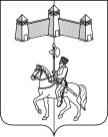 КАРАТУЗСКИЙ СЕЛЬСКИЙ СОВЕТ ДЕПУТАТОВКАРАТУЗСКОГО РАЙОНА КРАСНОЯРСКОГО КРАЯРЕШЕНИЕ05.12.2022г.				с.Каратузское				№Р-109О принятии в муниципальную собственность движимого имуществаВ соответствии с Федеральным законом от 06.10.2003 №131-ФЗ «Об общих принципах организации местного самоуправления в Российской Федерации», решением Каратузского сельского Совета депутатов от 05.03.2019г. №20-151 «Об утверждении Положения о порядке управления и распоряжения муниципальной собственностью Каратузского сельсовета», на основании приказа Министерства сельского хозяйства и торговли Красноярского края от 21.07.2022г. №578-о, руководствуясь Уставом Каратузского сельсовета Каратузского района Красноярского края, Каратузский сельский Совет депутатов	РЕШИЛ:1.Принять в муниципальную собственность муниципального образования Каратузский сельсовет движимое имущество, согласно приложению к настоящему решению.2. Администрации Каратузского сельсовета предусмотреть возможность содержания движимого имущества, указанного в приложении к настоящему решению.3. Контроль за исполнением настоящего решения возложить на постоянную комиссии по вопросам экономики, бюджета, налогам и муниципальной собственности.4. Настоящее решение вступает в силу в день, следующий за днем его официального опубликования в печатном издании «Каратузский Вестник».Приложение к решениюКаратузского сельского Совета депутатов от 05.12.2022г. №Р-109Реестр имущества, подлежащего принятию в муниципальное образование Каратузский сельсоветВыпуск номера подготовила администрация Каратузского сельсовета.Тираж: 5 экземпляров.Адрес: село Каратузское улица Ленина 30№Наименование мероприятияСрок исполненияОтветственный1.Размещение наглядной агитации и запрещающих знаков на р. «Каратузка» в черте населенного пунктаВ течении осенне-зимнего периода 2022-2023 годов и весенний период 2023 годаДепутаты Каратузского сельсовета. А.С Ходаков -  Ведущий специалист по вопросам ЖКХ благоустройства,транспорта и строительства Каратузского сельсовета.2.Информационное обеспечение населения по вопросам обучения и соблюдения мер безопасности на водных объектах в зимний период.В течении осенне-зимнего периода 2022-2023 годов и весенний период 2023 годаДепутаты Каратузского сельсовета. А.С Ходаков -  Ведущий специалист по вопросам ЖКХ благоустройства,транспорта и строительства Каратузского сельсовета.3.Организация контроля за соблюдением запретов (совместное патрулирование)В течении осенне-зимнего периода 2022-2023 годов и весенний период 2023 годаАдминистрация Каратузского сельсовета(рублей) Вид обязательства Форма обеспечения Реквизиты контрактов, договоров (соглашений), выпуска ЦБ Реквизиты контрактов, договоров (соглашений), выпуска ЦБ Реквизиты контрактов, договоров (соглашений), выпуска ЦБ Кредитор Дата погашения по договору (контракту), соглашению, проспекту, эмиссии Тип операции Дата осуществления операции Возникновение обязательств Исполнение Исполнение Объем долга нарастающим итогом (без %% по кредитным дог.) Объем долга в разрезе договоров (контрактов), соглашений, видов ценных бумаг Вид обязательства Форма обеспечения Реквизиты контрактов, договоров (соглашений), выпуска ЦБ Реквизиты контрактов, договоров (соглашений), выпуска ЦБ Реквизиты контрактов, договоров (соглашений), выпуска ЦБ Кредитор Дата погашения по договору (контракту), соглашению, проспекту, эмиссии Тип операции Дата осуществления операции Возникновение обязательств расходы соответст. бюджета заемщиком (гарантии) Объем долга нарастающим итогом (без %% по кредитным дог.) Объем долга в разрезе договоров (контрактов), соглашений, видов ценных бумаг Вид обязательства Форма обеспечения N серия дата Кредитор Дата погашения по договору (контракту), соглашению, проспекту, эмиссии Тип операции Дата осуществления операции Возникновение обязательств расходы соответст. бюджета заемщиком (гарантии) Объем долга нарастающим итогом (без %% по кредитным дог.) Объем долга в разрезе договоров (контрактов), соглашений, видов ценных бумаг 1 2 3 4 5 6 7 8 9 10 11 12 14 15 Остатки по долговым обязательствам на _____ г. Остатки по долговым обязательствам на _____ г. Остатки по долговым обязательствам на _____ г. Остатки по долговым обязательствам на _____ г. Остатки по долговым обязательствам на _____ г. Остатки по долговым обязательствам на _____ г. Обороты за период с _____ г. по _____ г. Обороты за период с _____ г. по _____ г. Обороты за период с _____ г. по _____ г. Обороты за период с _____ г. по _____ г. Обороты за период с _____ г. по _____ г. Обороты за период с _____ г. по _____ г. Остатки по долговым обязательствам на _____ г. Остатки по долговым обязательствам на _____ г. Остатки по долговым обязательствам на _____ г. Остатки по долговым обязательствам на _____ г. Остатки по долговым обязательствам на _____ г. Остатки по долговым обязательствам на _____ г. Председатель Совета депутатов	___________________И.В.БулгаковаГлава сельсовета	__________________А.А. Саар№ п/пНаименование имуществаИдентификационный (заводской) номерКоличество, штГод выпуска Балансовая стоимость, руб.Навесное оборудование для спецтехники, отвал108331202296 289,99Навесное оборудование для спецтехники, щетка136112022147 840,00Прицеп Тракторный самосвальный41312022721 801,83Полуприцеп-цистерна тракторный ЛКТ-2П08912022930 000,00Косилка роторная навесная дорожная1517012022204 640,00